UNIVERSIDAD TÉCNICA DE BABAHOYOFACULTAD DE ADMINISTRACIÓN FINANZAS E INFORMÁTICAESCUELA DE CONTADURÍA, AUDITORÍA Y FINANZASTESIS DE GRADOPREVIO A LA OBTENCIÓN DEL TÍTULO DE CONTADOR PÚBLICO AUDITORTEMA:IMPLEMENTACIÓN DE UN SITEMA INFORMÁTICO PARA EL CONTROL DE LAS RETENCIONES EN LA FUENTE DE RENTA E IVA EN LA FÁBRICA DE FIDEOS NOELIA DE LA CIUDAD DE BABAHOYO PROVINCIA DE LOS RÍOS.EGRESADOS:FRANKLIN MENELAO JARA VELA.LORENA KATHERINE REYES BAJAÑA.DIRECTORIng. Com. Kleber Murillo Torres MAE.LECTORIng. Darwin Gil.AÑO: 2013DECLARACION DE RESPONSABILIDADDeclaramos que la presente investigación es inédita, y que todos los contenidos son responsabilidad de los autores.FRANKLIN MENELAO JARA VELALORENA KATHERINE REYES BAJAÑAAGRADECIMIENTOA la Universidad Técnica de Babahoyo en donde tuvimos la oportunidad de nuestra formación.A los Ing. Elena Jordan, Darwin Gil y Kleber Murillo por brindarnos todo su apoyo y conocimientos para la conclusión de la tesis.También me gustaría agradecer los consejos recibidos a lo largo de los últimos años por otros profesores, que de una manera u otra han aportado su granito de arena a nuestra formación. Y a todos aquellos que de una u otra manera nos brindaron su apoyo y ayuda para la culminación de esta tesis.FRANKLIN MENELAO JARA VELALORENA KATHERINE REYES BAJAÑADEDICATORIAA Dios todopoderoso por habernos dado el tiempo necesario para realizar este trabajo, por habernos permitido conocer a muchas personas que colaboraron con nosotros para hacer de uno de nuestros sueños una realidad y porque en todo momento aunque no siempre lo percibimos, él estuvo con vosotros.A nuestros padres, porque creyeron en nosotros y porque nos sacaron adelante, dándonos ejemplos dignos de superación y entrega, porque en gran parte gracias a ustedes, hoy podemos ver alcanzada nuestra meta, ya que siempre estuvieron impulsándonos en los momentos más difíciles de vuestra carrera, y porque el orgullo que sienten por nosotros, fue lo que me hizo ir hasta el final. Va por ustedes, por lo que valen, porque admiramos su fortaleza. 

Para nuestros hijos: Analia y Nilo, ellos son  lo mejor de nuestra vida y es sin duda vuestra referencia para el presente y para el futuro.FRANKLIN MENELAO JARA VELALORENA KATHERINE REYES BAJAÑAINDICEIntroducción										1CAPITULO  I1.-     El problema									31.1     Problematización								31.1.2  Situación problemática							31.2     Formulación del problema							31.2.1  Preguntas de investigación						41.3     Justificación									41.3.1  Alcance del estudio								41.4     Objetivos									51.4.1  Objetivo General								51.4.2  Objetivo específico								5CAPITULO II2.-      Marco  Teórico								62.1     Antecedentes de la investigación						62.2     Hipótesis									92.2.1  General									92.2.2  Especifica									92.3     Variables									102.3.1  Dependientes								102.3.2  Independientes								10CAPITULO III3.-      Metodología de la investigación						113.1     Diseño de la investigación							113.2     Métodos									123.2.1  Métodos de la investigación						123.3     Técnicas e instrumentos							133.3.1  Técnicas de recopilación de datos					133.3.2  Instrumentos de recopilación de datos					133.3     Población y muestra							14CAPITULO IV4.-      Marco propositivo								254.1     Titulo										254.2     Desarrollo de la propuesta							254.2.1  Definición de obligación tributaria						254.2.2  Definición de impuestos							254.2.3  Definición de tributos							264.2.4  Definición de sociedad							264.3     Impuestos relacionados con la empresa					264.3.1   Impuesto a la renta								264.3.2   Concepto de renta								274.4      Impuesto al valor agregado						274.4.1   Concepto de transferencia						274.4.2   Base imponible								284.4.3   Base imponible relación de dependencia				284.5      Retenciones en la fuente							294.5.1   Agentes de retención							294.5.2   Agente de retención del impuesto a la renta				294.5.3   Sujeto de retención								304.5.4   Momento de la retención							304.5.5   Momento de las declaraciones de las retenciones			314.6      Impuesto al valor agregado						324.6.1   Crédito tributario								324.6.2   Crédito tributario total							334.6.3   Pago del impuesto								344.7      Reglamento de comprobantes de venta y retención			354.7.1   Autorización de impresión							364.7.2   Obligación de emisión de comprobantes de venta			374.8      Requisitos de los comprobantes de retención				394.8.1   Requisitos impresos							394.8.2   Requisitos de llenado							414.9      Normas generales de emisión y archivo					424.10    Retención en la fuente del IVA						494.11    Adquisición del sistema informático					584.12    Objetivo de la propuesta							714.12.1 Objetivos específicos							724.13    Justificación									734.14    Conclusión									744.15    Recomendación								75Bibliografía										76INTRODUCCIÓNEste trabajo introduce algunos conceptos básicos de la Administración tributaria, y fundamenta la creación de un sistema informático orientado al control y el cálculo de los ingresos de un determinado segmento de contribuyentes.Se utiliza el método de normalización, para la obtención de la base de datos del sistema, se analizan las principales características generales de cada uno de los subsistemas y sus principales tareas para el control y cálculo de los ingresos al presupuesto del estado.También se describen las principales ventajas que ofrece el software a cada uno de los principales usuarios.El estado Ecuatoriano está tomando medidas para lograr un orden económico interno, que facilite el aporte de todos los ciudadanos para sostener los gastos de las principales conquistas alcanzadas en el país.Una de las medidas dentro del reordenamiento económico Ecuatoriano es la aplicación de la política tributaria y por esto con la llegada del gobierno de la revolución ciudadana se aplican nuevas reformas tributarias para todos los contribuyentes.De todos los impuestos que regula la Ley, el impuesto a la renta y el impuesto al valor agregado son impuestos importantes   y dentro de este contexto semueve la retención como una vía para que los contribuyentes aporten al Presupuesto del Estado, mediante las retenciones que deben efectuar los agentes de retención en el momento que paguen o acrediten en cuenta a sus proveedores.Para los fines de la presente Ley y demás leyes tributarias, salvo que expresamente se establezca lo contrario, se entenderá por... Agente de Retención, a la persona natural o jurídica que por sus funciones o razón de su actividad, oficio o profesión, se encuentra obligada a retener el importe de un impuesto, para su posterior liquidación al estado. Es responsable directo de la obligación tributaria y una vez efectuada la retención, es el único obligado al ingreso de la retenida y responde ante el contribuyente por las retenciones efectuadas indebidamente o en exceso y ante el Estado por la no liquidación del impuesto,  en el tiempo y forma establecida.Los sistemas tributarios y los agentes de retención, deben dar posibilidades para que las contribuciones se realicen en el tiempo preciso, y en las cantidades adecuadas según se fija en la ley. Para el logro de estos resultados se deben perfeccionar los registros y controles de los agentes de retención, dentro de los cuales se incluyen los cálculos para determinar las cantidades adecuadas que se deben retener según sea la cuantía del pago por el servicio, actividad o profesión.CAPITULO I1.-       EL PROBLEMA1.1     PROBLEMATIZACIÓN.Ubicación del sector donde va a realizar la investigación.La presente investigación se realizará en la ciudad de Babahoyo Provincia de Los Ríos, específicamente en la fábrica de fideos Noelia.1.1.2. SITUACIÓN PROBLEMÁTICALa fábrica de fideos Noelia por su actividad de elaboración de fideos comestibles tiene una gran cantidad de proveedores a los cuales debe efectuar las retenciones respectivas la misma que por hacerse de forma manual en muchos casos no se efectúan y esto ocasiona problemas a la gerencia.1.2.  FORMULACIÓN DEL PROBLEMA.La fábrica de fideos Noelia Cía. Ltda., persona Jurídica obligada a llevar contabilidad debe cumplir con las leyes tributarias dispuestas por el Estado Ecuatoriano y entre ellas está la de actuar como agente de retención cada vez que adquiera bienes o servicios, los mismos que por efectuarse de forma manual en algunos casos no lo realizan y la empresa debe asumir este valor de la retención, por esto es necesario que la empresa realice la IMPLEMENTACIÓN DE UN SITEMA INFORMÁTICO PARA EL CONTROL  DELAS RETENCIONES EN LA FUENTE DE RENTA E IVA EN LA FABRICA DE FIDEOS NOELIA DE LA CIUDAD DE BABAHOYO PROVINCIA DE LOS RIOS.1.2.1 Preguntas de investigación¿Cómo ha sido la elaboración de los comprobantes de retención en la fábrica de fideos Noelia Cía. Ltda.?¿Cuáles son las ventajas de realizar las retenciones mediante un sistema informático?¿Se cumplirá con todas las retenciones con el sistema informático?¿Tiene dificultad manejar un sistema informático para las retenciones?JUSTIFICACIÓNEl presente trabajo se justifica en su totalidad ya que va a solucionar un problema existente en la fábrica de fideos Noelia Cía. Ltda., en lo que se refiere a la forma de elaborar las retenciones en la fuente tal como lo dispone las leyes tributarias ecuatorianas.Alcance del estudioSe	analizara	el	comportamiento	del	encargado	de	efectuar	las retenciones a los proveedores.Se identificara que tipo de sistema se va a implementar para efectuar las retenciones en la fuente.Se trabajara con datos que ofrezcan veracidad de lo establecido.OBJETIVOSObjetivo GeneralIdentificar las falencias de la fábrica de fideos Noelia Cía. Ltda., en cuanto a la forma de efectuar las retenciones de los impuestos a los proveedores de bienes y servicios, e implementar un sistema informático que acabe con estas falencias.EspecíficosIdentificar los problemas por los cuales no se efectúa correctamente las retenciones a los proveedores.Corregir los problemas existentes para evitar sanciones de leyDeterminar el beneficio de implementar un sistema informático de retenciones de tributos.CAPITULO IIMARCO TEÓRICOAntecedentes de InvestigaciónEn el cambiante mundo de la tecnología avanzada, es  realmente imprescindible que el profesional contable, conozca y asimile como  los sistemas de información basados en computadora afectan su entorno profesional.Los Sistemas Financieros Contables frente a la globalización mundial han llevado al profesional contable a un enfrentamiento constate entre hombre y tecnología.Partiendo del hecho de que todo profesional contable necesita modernizarse con la tecnología existente, necesita de una herramienta de soporte que ayude a mejorar su labor.En la actualidad, la Información y la tecnología de la Información forman parte de los cinco recursos con los que los ejecutivos crean y/o modelan una organización,    junto    con    el    personal,    dinero,    material    y maquinaria.Un sistema de información (SI) es un conjunto de elementos orientados al tratamiento y administración de datos e información, organizados y listos   parasu posterior uso, generados para cubrir una necesidad (objetivo). Dichos elementos formarán parte de alguna de estas categorías:Elementos de un sistema de información.Personas.Datos.Actividades o técnicas de trabajo.Recursos materiales en general (típicamente recursos informáticos y de comunicación, aunque no tienen por qué ser de este tipo obligatoriamente).Todos estos elementos interactúan entre sí para procesar los datos (incluyendo procesos manuales y automáticos) dando lugar a información más elaborada y distribuyéndola de la manera más adecuada posible en una determinada organización en función de sus objetivosEn lo que se refiere a la parte tributaria, toda persona jurídica o persona natural obligada a llevar contabilidad que pague o acredite en cuenta cualquier tipo de ingreso que constituya renta gravada para quien los reciba, actuará como agente de retención del Impuesto a la Renta. Los agentes de retención están obligados a entregar el respectivo comprobante de retención, dentro  del término no mayor de cinco días de recibido el comprobante de venta, a las personas a quienes deben efectuar la retención.Igualmente están obligados a proporcionar al SRI cualquier tipo de información vinculada con las transacciones por ellos efectuadas.La retención en la fuente deberá realizarse al momento del pago o crédito en cuenta, lo que suceda primero.Los pagos que hagan los empleadores a los contribuyentes que trabajan con relación de dependencia, deberán realizar la retención en la fuente correspondiente. En este caso, el comprobante de retención será entregado dentro del mes de enero de cada año en relación con las rentas del año precedente. Así mismo, están obligados a declarar y depositar mensualmente los valores retenidos en las entidades legalmente autorizadas para recaudar tributos.SancionesEl incumplimiento de las obligaciones de efectuar la retención, presentar la declaración de retenciones, depositar los valores retenidos y entregar los comprobantes en favor del retenido, será sancionado con las siguientes penas:De no efectuarse la retención, de hacerla en forma parcial o de no depositar los valores retenidos, el agente de retención será obligado a depositar en las entidades autorizadas para recaudar tributos el valor total de las retenciones que debiendo hacérselas no se efectuaron,  o que realizadas no se depositaron, las multas e intereses de mora respectivos.El retraso en la presentación de la declaración de retención será sancionado de conformidad con lo previsto por la Ley Orgánica de Régimen Tributario. El retraso en la entrega de los tributos retenidosdará lugar a la aplicación de los intereses correspondientes, sin perjuicio de las demás sanciones previstas en el Código Tributario.La falta de entrega del comprobante de retención al contribuyente será sancionada con una multa equivalente al cinco por ciento (5%)  del monto de la retención, y en caso de reincidencia se considerará como defraudación de acuerdo con lo previsto en el Código Tributario.HIPÓTESISGENERALDesarrollando un sistema informático para las retenciones en la fábrica de fideos Noelia Cía. Ltda. de la ciudad de Babahoyo Provincia de Los Ríos, mejorar el control de todos los impuestos y se evitara sanciones por parte de la administración tributaria.ESPECÍFICAImplementando controles sobre las retenciones de los impuestos.Verificando que se cumpla con las disposiciones de las leyes y los reglamentos.Identificando el efecto de la implementación del sistema informático de control de retenciones.VARIABLESVARIABLES DEPENDIENTES1.- Sistema informático.2.- Conocimiento de las leyes tributarias 3.- Aplicación del sistema informático.VARIABLES INDEPENDIENTES.1.- Proveedores2.- Servicio de Rentas Internas 3.- Sanciones.CAPITULO IIIMETODOLOGÍA DE LA INVESTIGACIÓNDiseño de la investigaciónEl diseño metodológico que se sustenta a la presente investigación fue estructurado considerando los siguientes elementos:Paradigma: socio criticoTipo de investigación: Se trata de una investigación básica, descriptiva por cuanto presenta la información a través de principios, normas, conceptos, procedimientos y técnicas. En este sentido, se dispondrá de la información financiera, administrativa y estadística, igualmente se contara con las leyes, normas, reglamentos y manuales, necesarios para llegar a conclusiones.Por su nivel: Es una investigación del nivel descriptiva por cuanto presenta la realidad actual del manejo de las ventas a crédito, previa implementación de un plan de negocios.Técnicas utilizadas: Observación, revisión documental, entrevistas, encuestas.Población y muestra: Muestra aleatoria proporcional de acuerdo a las personas involucradas en el tema.Proceso de investigación: Se lo realizara mediante muestreo aleatorio proporcionalMétodos3.2.1 Métodos de la investigación DeductivoPermitirá dar la importancia de la implementación de un sistema informático para el control de las retenciones en la fuente  de renta e IVA.DescriptivoEs el método que permitirá detallar, especificar, particularizar los hechos que se han suscitado en la ejecución de la implementación del sistema informático para las retenciones de renta e IVA en la fábrica de fideos Noelia de la ciudad de Babahoyo.AnalíticoEste método permitirá examinar el manejo y especialmente la incidencia de los mecanismos  de control para poder establecer el sistema informático.InductivoMétodo que permitirá derivar los resultados de la muestra en la población para validar la investigación realizada en el proceso de desarrollo de este trabajo de investigación, de modo que su adecuada complementación permitirá obtener los resultados que persigue este trabajo. En todo caso, la utilización de métodos o cualquier procedimiento o técnica de trabajo no es limitativa en el trabajo de investigación.3.3 TÉCNICAS E INSTRUMENTOSTécnicas de recopilación de datosObservación.- La observación es un elemento fundamental de todo proceso investigativo, por lo que observaremos y analizaremos atentamente la información para su posterior interpretación.Revisión documental.- Para obtener datos se utilizara, libros, manuales, reglamentos y normas sobre sistemas informáticos que ayuden al control de las retenciones de renta y de IVA.Entrevistas.- Esta técnica se aplicara para obtener datos de parte de Gerente, jefes financieros, contadores dependientes e independientes y empresarios en general para determinar cómo se desarrolla la ejecución de las retenciones de Renta y de IVA.Encuestas.- Se aplicara cuestionarios de preguntas, con el fin de obtener datos para el trabajo de investigación a los involucrados según el párrafo anterior.nstrumentos de recopilación de datosHerramientas de observación.- Se utilizara herramientas como  base de datos, archivos, y registros contables administrativos, estadísticos y financieros.Ficha bibliográfica.- Instrumento utilizado para recopilar datos de las normas legales, administrativas, contables, financieras, de producción, relacionados con el trabajo de investigación.Guía de entrevista.- Instrumento utilizado para llevar a cabo las entrevistas con Directores financieros, contadores y demás funcionarios inmersos en las retenciones.Ficha de encuesta.- Este material se aplicara para obtener datos de las personas que intervienen en el control de las retenciones en la fábrica de fideos Noelia, para luego convertirlos en información del trabajo de investigación.3.3 POBLACIÓN Y MUESTRAPoblaciónLa población de este trabajo de investigación está constituida por	Gerentes, Jefes Financieros. Contadores y personas relacionadas al área contable.MuestraLa muestra de este trabajo de investigación estará constituida dentro de la población antes mencionada.n	= Tamaño muestra que quiero determinare	= 0.10 (grado de libertad), error de muestreo N= Población: 100En base a la población total del área, que son 100 entre Gerentes, Jefes Financieros. Contadores y personas relacionadas al área contable,  aplicando la formula anterior tuvimos que realizar 50 encuestas en los sectores designados.Elaborado por:	FRANKLIN MENELAO JARA VELALORENA KATHERINE REYES BAJAÑA.ANÁLISIS DEL RESULTADO DE LAS ENCUESTAS1.- ¿Fideos Noelia es agente de retención en la fuente de Renta y de IVA?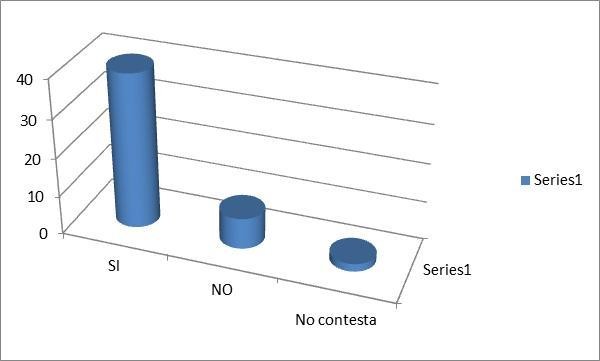 Con el presente gráfico tenemos que el 80% de los encuestados manifiesta que si conocen que Fideos Noelia es Agente de Retención de Renta y de IVA, mientras que el 16% manifiesta que no y el 4% prefiere no contestar la pregunta.2.- ¿Fideos Noelia cumple con todas las disposiciones del Servicio de Rentas Internas?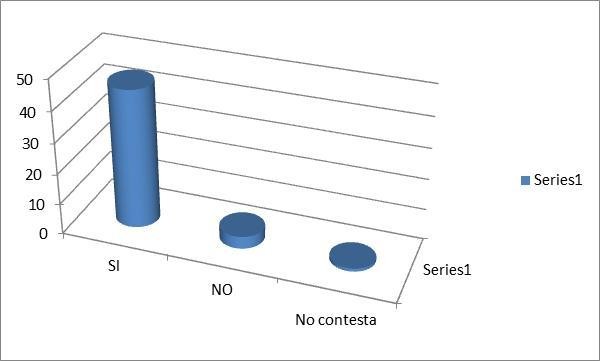 Aquí el 90% de los encuestados manifiestan que Fideos Noelia si cumple con todas las disposiciones del Servicio de Rentas Internas, el 8% de los mismos piensa que no se cumple con todas las disposiciones del Servicio de Rentas Internas, y el 2% prefiere no contestar.3.- ¿El control de las retenciones en la fuente se lo elabora en forma manual?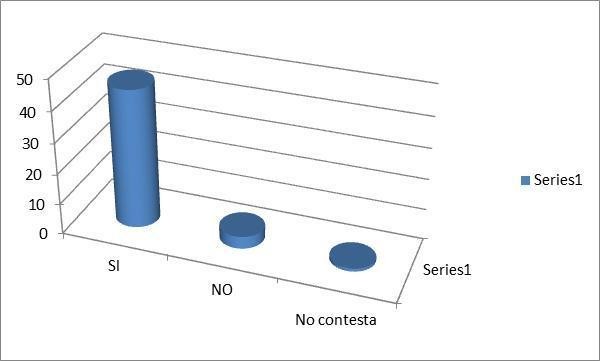 El presente gráfico nos muestra que el 90% de los encuestados manifiesta que las retenciones que efectúa fideos Noelia, se las realiza en forma manual,  el 8% no sabe cómo se lo realiza y el 2% prefiere no contestar.4.- ¿La contabilidad de fideos Noelia se elabora manualmente?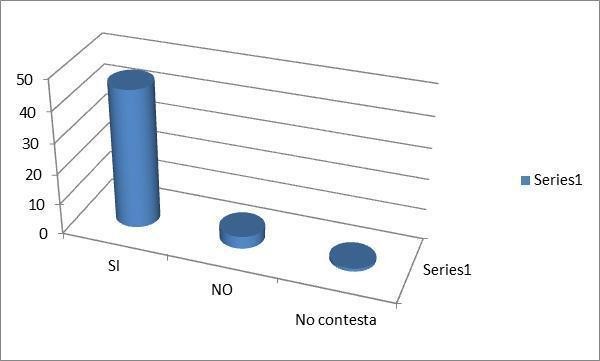 A la presente pregunta el 90% de los encuestados manifiesta que la contabilidad de fideos Noelia se lo realiza manualmente, el 8% no sabe de qué manera se lo realiza y el 2% no contesta la pregunta.5.- ¿Qué causas influyen para que no exista un sistema informático en fideos Noelia?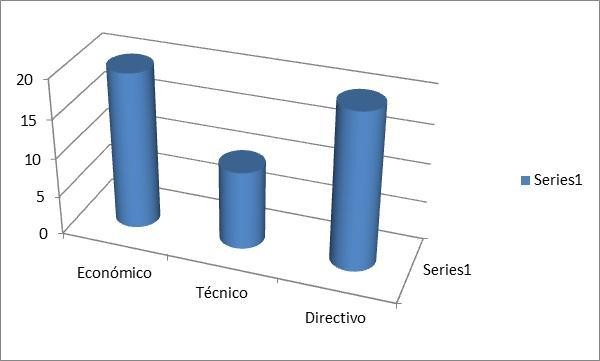 A la pregunta # 5 los encuestados manifestaron el 40% de los mismos que el factor primordial es el Económico y el mismo porcentaje manifestó que es cuestión de directivos, mientras que el 20% manifestó que es Técnico6.- ¿Fideos Noelia ha sido sancionada por el Servicio de Rentas Internas por las retenciones de  Renta y de IVA?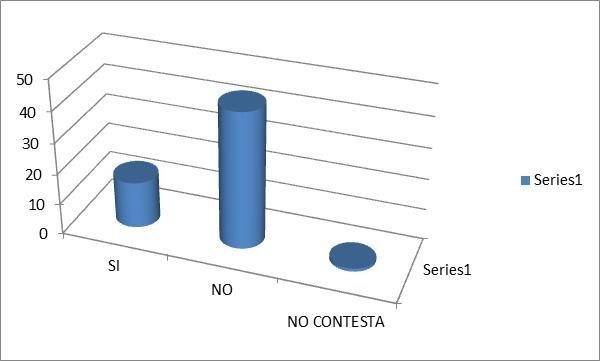 A esta pregunta el 88% de los encuestados manifiesta que fideos Noelia no ha sido sancionada por el Servicio de Rentas Internas, mientras que el 30% de los mismos cree que si ha sido sancionada y el 2% de los mismos prefiere no contestar la pregunta.7.- ¿Qué tipo de retenciones es la que se realiza con más frecuencia en Fideos Noelia?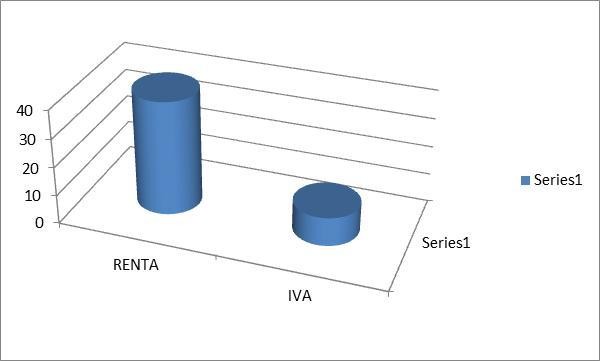 En el presente gráfico el 80% de los encuestados manifiesta que las retenciones de Renta son las que más se realizan en Fideos Noelia, contra el 20 % de los mismos que piensa que es la retención de IVA.8.- ¿Está usted de acuerdo en implementar un sistema informático para el control de las retenciones en Fideos Noelia?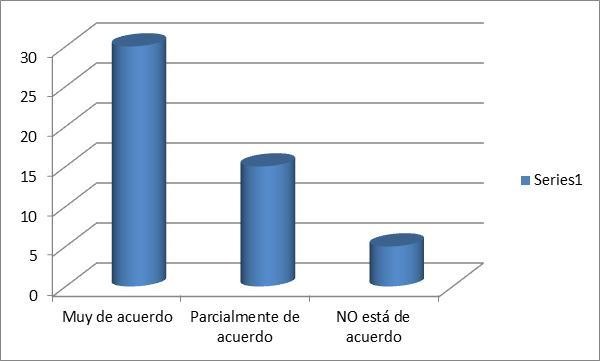 A la pregunta # 8 los encuestados manifestaron el 60% estar totalmente de acuerdo en implementar un sistema informático en fideos Noelia, mientras que el 30% está parcialmente de acuerdo y 10% no está de acuerdo.ANÁLISIS DE LOS RESULTADOSCon los resultados de la presente encuesta nos damos cuenta que el 80% de los mismos cree que si es conveniente la implementación de un sistema informático para el control de las retenciones de Renta y de IVA por parte de Fideos Noelia, mientras que el grupo restante 20% piensa que todavía se debe hacer manualmente, así mismo nos damos cuenta que una de las causas para que no se haya establecido un sistema informático es el factor económico y la decisión de los directivos de la empresa. Cabe resaltar que fideos Noelia, ha recibido llamados de atención por esto de las retenciones en muy pocos casos, ya que si cumple con las disposiciones del Servicio de Rentas Internas.CAPITULO IVMARCO PROPOSITIVOTITULOIMPLEMENTACIÓN DE UN SITEMA INFORMÁTICO PARA EL CONTROL DE LAS RETENCIONES EN LA FUENTE DE RENTA E IVA EN LA FABRICA DE FIDEOS NOELIA DE LA CIUDAD DE BABAHOYO PROVINCIA DE LOS RÍOS.DESARROLLO DE LA PROPUESTA.Definición de obligación tributariaEs el vínculo jurídico personal, existente entre el Estado o las entidades acreedoras de tributos y los contribuyentes o responsables de aquellos, en virtud del cual debe satisfacerse una prestación en dinero, especie o servicios apreciables en dinero, al verificarse el hecho generador previsto por la ley.Definición de ImpuestosPrestación debida al ocurrir el hecho impositivo que deberían financiar los servicios públicos generales. Son directos e indirectos. Gravan los patrimonios, las rentas, las actividades de producción, distribución, consumo y, en general, los indicios de capacidad contributiva, inclusive los actos de liberalidad.Definición de TributosEl tributo es una prestación exigida unilateralmente por el Estado a los particulares para solventar el gasto público, en virtud de su potestad  de imperio, derivada de la soberanía, la misma que radica en el pueblo y se ejercita por medio de sus representantes.Definición de SociedadSociedad comprende la persona jurídica; la sociedad de hecho; el fideicomiso mercantil y los patrimonios independientes o autónomos dotados o no de personería jurídica, salvo los constituidos por las Instituciones del Estado siempre y cuando los beneficiarios sean dichas instituciones; el consorcio de empresas, la compañía tenedora de acciones que consolide sus estados financieros con sus subsidiarias o afiliadas; el fondo de inversión o cualquier entidad que, aunque carente de personería jurídica, constituya una unidad económica o un patrimonio independiente de los de sus miembros.PRINCIPALES IMPUESTOS QUE ESTÁN RELACIONADOS CON LA EMPRESAImpuesto a la RentaEl impuesto a la renta global que obtengan las personas naturales, las sucesiones indivisas y las sociedades nacionales o extranjeras, de acuerdo con las disposiciones de la presente Ley.Concepto de renta.Para efectos de este impuesto se considera renta:1.- Ingresos de fuente ecuatoriana obtenidos a título gratuito o a título oneroso provenientes del trabajo, del capital o de ambas fuentes, consistentes en dinero, especies o servicios.2.- Los ingresos obtenidos en el exterior por personas naturales domiciliadas en el país o por sociedades nacionales, de conformidad con lo dispuesto en el artículo 98 de esta Ley.Base Legal: Art. 1 y 2 del Ley del Régimen Tributario Interno.IMPUESTO AL VALOR AGREGADOEstablézcase el impuesto al valor agregado (IVA), que grava al valor de la transferencia de dominio o a la importación de bienes muebles de naturaleza corporal, en todas sus etapas de comercialización, y al valor de los servicios prestados, en la forma y en las condiciones que prevé esta Ley.Concepto de transferenciaPara efectos de este impuesto, se considera transferencia:1.- Todo acto o contrato realizado por personas naturales o sociedades que tenga por objeto transferir el dominio de bienes muebles de naturaleza corporal, aun cuando la transferencia se efectúe a título gratuito, independientemente de su designación o de las condiciones que pacten las partes;2.- La venta de bienes muebles de naturaleza corporal que hayan sido recibidos en consignación y el arrendamiento de éstos con opción de compraventa, incluido el arrendamiento mercantil, bajo todas sus modalidades; y,3.- El uso o consumo personal, por parte del sujeto pasivo del impuesto, de los bienes muebles de naturaleza corporal que sean objeto de su producción o venta.Base Legal: Art 52 y 53 de la Ley del Régimen Tributario Interno.Base ImponibleEn general, la base imponible está constituida por la totalidad de los ingresos ordinarios y extraordinarios gravados con el impuesto, menos las devoluciones, descuentos, costos, gastos y deducciones, imputables a tales ingresos.Base imponible de los ingresos del trabajo en relación de dependenciaLa base imponible de los ingresos del trabajo en relación de dependencia está constituida por el ingreso ordinario o extraordinario que se encuentre sometido al impuesto, menos el valor de los aportes personales al IESS, excepto cuando éstos sean pagados por el empleador, sin que pueda disminuirse con rebaja o deducción alguna; en el caso de los miembros de la Fuerza Pública se reducirán los aportes personales a las cajas Militar o Policial, para fines de retiro o cesantía.Cuando los contribuyentes que trabajan en relación de dependencia sean contratados por el sistema de ingreso neto, a la base imponible prevista en el inciso anterior se sumará, por una sola vez, el impuesto a la renta asumido por el empleador. El resultado de esta suma constituirá la nueva base imponible para calcular el impuesto.Las entidades y organismos del sector público, en ningún caso asumirán el pago del impuesto a la renta ni del aporte personal al IESS por sus funcionarios, empleados y trabajadores.La base imponible para los funcionarios del Servicio Exterior que presten sus servicios fuera del país será igual al monto de los ingresos totales que perciban los funcionarios de igual categoría dentro del país.Base Legal: Art 16 y17 de la Ley del Régimen Tributario InternoDE LAS RETENCIONES EN LA FUENTEAgentes de Retenciónerán agentes de retención del Impuesto a la Renta:1.- Las entidades sector público, según la definición de la Constitución Política del Ecuador, las sociedades, las personas naturales y las sucesiones indivisas obligadas a llevar contabilidad, que realicen pagos o acrediten en cuenta valores que constituyan ingresos gravados para quien los perciba;2.- Las personas naturales obligadas a llevar contabilidad solamente realizarán retenciones en la fuente de Impuesto a la Renta por los pagos o acreditaciones en cuenta que realicen por sus adquisiciones de bienes y servicios que sean relacionados con la actividad generadora de renta.3.- Todos los empleadores, personas naturales o sociedades, por los pagos que realicen en concepto de remuneraciones,  bonificaciones, comisiones y más emolumentos a favor de los contribuyentes  en relación de dependencia; y,4.- Los contribuyentes dedicados a actividades de exportación por todos los pagos que efectúen a sus proveedores de cualquier bien o producto exportable, incluso aquellos de origen agropecuario. Siempre que dichos valores constituyan renta gravada para quien los perciba.5.- Los contribuyentes que realicen pagos al exterior a través de la figura de reembolso de gastos.Base Legal: Art 86 RLORTIjetos de RetenciónSon sujetos a retención en la fuente, las personas naturales, las sucesiones indivisas y las sociedades, inclusive las empresas públicas que no brindan servicios públicos.Base Legal: Art 87 RLORTIMomento de la RetenciónLa retención en la fuente deberá realizarse al momento del pago o crédito en cuenta, lo que suceda primero. Se entenderá que la retención ha sido efectuada dentro del plazo de cinco días de que se ha presentado el correspondiente comprobante de venta. El agente de retención deberá depositar los valores retenidos en una entidad autorizada para recaudar tributos, de acuerdo a la forma y plazo establecidos en el presente reglamento.Para los efectos de la aplicación de la Ley de Régimen Tributario Interno y este Reglamento, se entenderá que se ha acreditado en cuenta, el momento en el que se realice el registro contable del respectivo comprobante de venta.Base Legal: Art 89 RLORTIMomento de la retención y de las declaraciones de las Retenciones La retención deberá realizarse en el momento en el que se pague o acredite en cuenta el valor por concepto de IVA contenido en el respectivo comprobante de venta, lo que ocurra primero, en el mismo término previsto para la retención en la fuente de Impuesto a la Renta.No se realizarán retenciones de IVA a las entidades del sector público, a las compañías de aviación, agencias de viaje en la venta de pasajes aéreos, a contribuyentes especiales ni a distribuidores de combustible derivados de petróleo.Se expedirá un comprobante de retención por cada comprobante de venta que incluya transacciones sujetas a retención del Impuesto al Valor Agregado, el mismo que contendrá los requisitos previstos en el Reglamento de Comprobantes de Venta y de Retención.Las instituciones financieras podrán emitir un solo comprobante de retención por las operaciones realizadas durante un mes, respecto de un mismo cliente.Los agentes de retención declararán y depositarán mensualmente, en las instituciones legalmente autorizadas para tal fin, la totalidad del IVA retenido dentro de los plazos fijados en el presente reglamento, sin deducción o compensación alguna.En los medios, en la forma y contenido que señale la Administración, los agentes de retención proporcionarán al Servicio de Rentas Internas la información completa sobre las retenciones efectuadas.Base Legal: Art 136 RLORTI.DEL IMPUESTO AL VALOR AGREGADOCrédito TributarioPara ejercer el derecho al crédito tributario por las importaciones o adquisiciones locales de bienes, materias primas, insumos o servicios, establecidos en la Ley de Régimen Tributario Interno y cumplidos los demás requisitos establecidos en la misma ley, serán válidos exclusivamente los documentos aduaneros de importación y demás comprobantes de venta recibidos en las operaciones de importación con su respectivo comprobante de pago del impuesto y aquellos comprobantes de venta expresamente autorizados para el efecto por el Reglamento de Comprobantes de Venta y de Retención, en los cuales conste por separado el valor del Impuesto al Valor Agregado pagado y que se refieran a costos y gastos que de acuerdo con la Ley de Régimen Tributario Interno son deducibles hasta por los límites establecidos para el efecto en dicha ley.Darán derecho a crédito tributario total:El IVA pagado en la adquisición local o importación de: bienes, materias primas, insumos o servicios y bienes que pasen a formar parte del activo fijo, cuando únicamente:1.- Se transfiera bienes o preste servicios, en su totalidad gravados con tarifa doce por ciento.2.- Se empleen en la fabricación o comercialización de bienes que se exporten.3.- Se efectúen transferencias directas a exportadores gravadas con tarifa cero por ciento.4.- Se efectúen transferencias directas a instituciones del Estado y empresas públicas con ingresos exentos de impuesto a la renta, que por su calidad de tales adquieren con tarifa 0% pero que para otros adquirentes tuviesen tarifa 12% de IVA, y únicamente en las adquisiciones relacionadas con estas transferencias.También tienen derecho a crédito tributario los fabricantes, por el IVA pagado en la adquisición local de materias primas, insumos y servicios, destinados a la producción de bienes para la exportación, que se agregan a las materias primas internadas en el país bajo regímenes aduaneros especiales, aunque dichos contribuyentes no exporten directamente el producto terminado, siempre que estos bienes sean adquiridos efectivamente por los exportadores, de conformidad con lo establecido en el tercer inciso del Art. 57 de la Ley de Régimen Tributario Interno.Base Legal: Art 141 RLORTILos sujetos pasivos del IVA obligados a presentar declaración efectuarán la correspondiente liquidación del impuesto sobre el valor total de las operacionesgravadas. Del impuesto liquidado se deducirá el valor del crédito tributario de que trata el artículo 66 de esta Ley.Base Legal: Art 68 Ley del Régimen Tributario Internoago del ImpuestoLa diferencia resultante, luego de la deducción indicada en el artículo anterior, constituye el valor que debe ser pagado en los mismos plazos previstos para la presentación de la declaración.Si la declaración arrojare saldo a favor del sujeto pasivo, dicho saldo será considerado crédito tributario, que se hará efectivo en la declaración del mes siguiente.Los valores así obtenidos se afectarán con las retenciones practicadas al sujeto pasivo y el crédito tributario del mes anterior si lo hubiere.Base Legal: Art 69 Ley del Reglamento Tributario InternoREGLAMENTO DE COMPROBANTES DE VENTA Y DE RETENCIÓN Comprobantes	de	venta.- Son comprobantes de venta los siguientes documentos que acreditan la transferencia de bienes o la prestación de servicios:Facturas;Notas o boletas de venta;Liquidaciones de compra de bienes y prestación de servicios;Tiquetes emitidos por máquinas registradoras;Boletos o entradas a espectáculos públicos; y,Otros documentos autorizados en el presente reglamento.Documentos complementarios.- Son documentos complementarios a los comprobantes de venta, los siguientes:Notas de crédito;Notas de débito; y,Guías de remisión.Comprobantes de retención.- Son comprobantes de retención los documentos que acreditan las retenciones de impuestos realizadas por los agentes de retención en cumplimiento de lo dispuesto en la Ley Orgánica de Régimen Tributario Interno, este reglamento y en las resoluciones que, para el efecto, dictará el Director General del Servicio de Rentas Internas.Autorización de impresión de los comprobantes de venta y de comprobantes de retenciónLos contribuyentes solicitarán al Servicio de Rentas Internas la autorización para la impresión de los comprobantes de venta y sus documentos complementarios, así como de los comprobantes de retención, a través de los establecimientos gráficos autorizados, en los términos y bajo las condiciones del presente reglamento.Los comprobantes de venta, sus documentos complementarios y los comprobantes de retención, tendrán un período de vigencia de doce meses cuando  el  contribuyente  haya  cumplido  cabalmente  con  su  obligación    depresentar las declaraciones y haber efectuado el pago de los impuestos administrados por el Servicio de Rentas Internas, en lo que corresponda, y que no tengan pendiente de pago ninguna deuda firme por los tributos administrados por el SRI o por multas. No procederá la autorización sí, con motivo de cualquier acto administrativo efectuado por el SRI, el sujeto pasivo no hubiere sido ubicado en el domicilio que haya declarado en el Registro Único de Contribuyentes.Los contribuyentes también podrán solicitar al Servicio de Rentas Internas la autorización para que dichos documentos puedan emitirse mediante sistemas computarizados, en los términos y bajo las condiciones que establezca dicha entidad. El Servicio de Rentas Internas autorizará la utilización de máquinas registradoras para la emisión de tiquetes, siempre que correspondan a las marcas y modelos previamente calificados por dicha institución.Cuando por cualquier medio se hubiere verificado el incumplimiento de la presentación de alguna declaración por parte del sujeto pasivo o que se encuentre en mora en el pago del respectivo impuesto o de cualquier otra obligación tributaria firme, el Servicio de Rentas Internas autorizará, por una sola vez, la impresión de los documentos con un plazo de vigencia de tres meses, tiempo dentro del cual, el contribuyente deberá cumplir con sus obligaciones tributarias a fin de que pueda ser autorizado para la impresión de los documentos por el término anual.El Servicio de Rentas Internas podrá ampliar el período de vigencia de los comprobantes  de  venta,  documentos  complementarios  y  comprobantes  deretención, para los sujetos pasivos que hayan cumplido de manera ejemplar con sus obligaciones tributarias. Así mismo, podrá dicha entidad suspender la vigencia de la autorización de los comprobantes de venta, documentos complementarios y comprobantes de retención, cuando el contribuyente incumpliere la presentación de sus declaraciones o mantuviere impaga una deuda tributaria firme por más de 60 días. Esta suspensión también procederá cuando por cualquier medio el Servicio de Rentas Internas compruebe inconsistencias en la información o que se han alterado las condiciones originalmente establecidas, presentadas por los sujetos pasivos autorizados a emitir dichos comprobantes por medios electrónicos.Obligación de emisión de comprobantes de ventaEstán obligados a emitir y entregar comprobantes de venta todos los sujetos pasivos de los impuestos a la renta, al valor agregado y a los consumos especiales, sean sociedades o personas naturales, incluyendo las sucesiones indivisas, obligados o no a llevar contabilidad, en los términos establecidos por la Ley de Régimen Tributario Intento.Dicha obligación nace con ocasión de la transferencia de bienes, aun cuando se realicen a título gratuito, o de la prestación de servicios de cualquier naturaleza, o se encuentren gravadas con tarifa cero (0%) del impuesto al valor agregado. La emisión de estos documentos será efectuada únicamente por transacciones propias del sujeto pasivo autorizado.Para el caso de la transferencia de bienes o la prestación de servicios realizados  por  personas  naturales  no  obligadas  a  llevar  contabilidad,       aexcepción de las transferencias de combustibles líquidos derivados de hidrocarburos y gas licuado de petróleo, dicha obligación se origina únicamente por transacciones superiores a US $ 4,00 (Cuatro dólares de los Estados Unidos de América). No obstante, a petición del comprador del bien o servicio, estarán obligados a emitir y entregar comprobantes de venta.Se encuentran exceptuadas de la obligación de emitir comprobantes de venta, las instituciones del Estado que prestan servicios administrativos.Los trabajadores en relación de dependencia no están obligados a emitir comprobantes de venta por sus remuneraciones.Obligación de emisión de comprobantes de retención.- Los agentes de retención, en forma obligatoria, emitirán el comprobante de retención y lo entregarán en el momento que se realiza el pago o se acredita en cuenta, y dentro de los plazos previstos en la Ley de Régimen Tributario Interno.DE LOS REQUISITOS Y CARACTERÍSTICAS DE LOS COMPROBANTES DE RETENCIÓN4.8.1 Requisitos impresosLos comprobantes de retención deberán contener los siguientes requisitos pre impreso:1.- Número de autorización de impresión del comprobante de retención, otorgado por el Servicio de Rentas Internas;2.- Número del registro único de contribuyentes del emisor;3.- Apellidos y nombres, denominación o razón social del emisor, en forma completa o en la abreviada conforme conste en el RUC. Adicionalmente podrá incluirse el nombre comercial, si lo hubiere;4.- Denominación del documento, esto es: comprobante de retención;5.- Numeración de trece dígitos, que se distribuirá de la siguiente manera:Los tres primeros dígitos corresponden al código del establecimiento conforme consta en el registro único de contribuyentes;Separados por un guión (-) los siguientes tres dígitos serán 001; y,Separado también por un guión (-) constara el número secuencial de siete dígitos. Podrá omitirse la impresión de los ceros a la izquierda del número secuencial, pero deberán completarse los siete dígitos antes de iniciar la nueva numeración;6.- Dirección de la matriz y del establecimiento emisor cuando corresponda; 7.- Fecha de caducidad, expresada en mes  y año, según autorización    delServicio de Rentas Internas;8.- Datos de la imprenta o del establecimiento gráfico que efectuó la impresión:Número de autorización de la imprenta o establecimiento gráfico, otorgado por el Servicio de Rentas Internas;Número de registro único de contribuyentes;Nombres y apellidos, denominación o razón social.  Adicionalmente podrá incluirse el nombre comercial;9.- Los destinatarios de los ejemplares. El original del documento se entregará al proveedor del bien o servicio, es decir, al sujeto pasivo a quien   se   le   efectuó   a   retención,   debiendo   constar   la indicación"ORIGINAL: SUJETO PASIVO RETENIDO". La copia la conservará el agente de retención, debiendo constar la identificación "COPIA-AGENTE DE RETENCIÓN". Se permitirá consignar en todos los ejemplares de los comprobantes de retención la leyenda: original - sujeto pasivo retenido / copia - agente de retención, siempre y cuando el original se diferencie claramente de la copia; y,10.-  Los  contribuyentes  designados  por  el  SRI   como especiales deberán imprimir en los comprobantes de retención las palabras: "Contribuyente Especial" y el número de la resolución con la que fueron calificados. En el caso de contribuyentes especiales que a la fecha de su designación tuviesen comprobantes de retención vigentes en inventario, podrán imprimir la leyenda de "Contribuyente Especial" mediante sello o cualquier otra forma de impresión.Si por cualquier motivo perdieran la designación de contribuyente especial, deberán dar de baja todos aquellos documentos con la leyenda indicada.4.8.2 Requisitos de llenado para los comprobantes de retenciónSe incluirá en los comprobantes de retención como información no pre impreso lo siguiente:1.- Apellidos y nombres, denominación o razón social de la persona natural o sociedad a la cual se le efectuó la retención;2.- Número del registro único de contribuyentes o cédula de identidad del sujeto retenido;3.- Impuesto por el cual se efectúa la retención en la fuente, esto es, impuesto a la renta y/o impuesto al valor agregado, con el respectivo código;4.- Tipo y número del comprobante de venta que motiva la retención; 5.- El valor de la transacción que constituye la base para la retención; 6.- El porcentaje aplicado para la retención;7.- Valor del impuesto retenido;8.- El ejercicio fiscal anual al que corresponde la retención; 9.- La fecha de emisión del comprobante de retención; y, 10.-	La firma del agente de retenciónCada comprobante de retención debe ser totalizado y cerrado individualmente. En el caso de comprobantes de retención emitidos por sistemas computarizados autorizados por el Servicio de Rentas Internas, que tuvieran más de una página, deberá numerarse cada una de ellas, especificando el número de la misma y el total de páginas que conforman el comprobante de retención.Oportunidad de entrega de los comprobantes de retenciónLos comprobantes de retención estarán a disposición del proveedor dentro de los cinco días hábiles siguientes, contados a partir de la fecha de presentación de la factura, o de la emisión de la liquidación de compras y prestación de servicios.DE LAS NORMAS GENERALES PARA LA EMISIÓN, ARCHIVO Y REGISTRO DE LOS COMPROBANTES DE VENTA, GUÍAS DE REMISIÓN Y COMPROBANTES DE RETENCIÓNEl Servicio de Rentas Internas normará el registro y archivo de los comprobantes de venta, documentos complementarios y comprobantes de retención.En el caso de comprobantes de retención y comprobantes de venta que sustenten crédito tributario del Impuesto al valor agregado o del impuesto a la renta, según corresponda, así como los que sustenten costos y gastos para efectos del impuesto a la renta y los que son emitidos a consumidores finales, por montos superiores a US$ 200 (doscientos dólares), su registro y archivo deberá realizarse en medios magnéticos, en la forma que determine el Servicio de Rentas Internas.Los sujetos pasivos que fueren autorizados a emitir e imprimir sus comprobantes de venta, documentos complementarios o comprobantes de retención, por medios electrónicos, deberán mantener obligatoriamente el archivo magnético de todos esos documentos en la forma que determine el SRI. Dicha información estará disponible ante cualquier requerimiento de la Administración Tributaria.Personas naturales y sucesiones indivisas.- Para liquidar el Impuesto a la Renta en el caso de las personas naturales y de las sucesiones indivisas, se aplicará a la base imponible las siguientes tarifas:NAC-DGERCGC10-00733 publicada en el S. S. R.O. 352 de 30-12-2010Para que los empleadores efectúen las retenciones del Impuesto a la Renta de los empleados que mantiene en relación de dependencia se considerará para el año 2012, la siguiente tabla:NAC-DGERCGC11-00437 publicada en el S. S. R.O. 606 de 28-12-2011Los ingresos obtenidos por personas naturales que no tengan residencia en el país, por servicios ocasionalmente prestados en el Ecuador, pagarán la tarifa única del 23% sobre la totalidad del ingreso percibido para el año 2012.Para el año 2013 la tabla vigente para liquidar el Impuesto a la Renta es la siguiente:NAC-DGERCGC12-00835 publicada en el S. S. R.O. 857 de 26-12-2012Los beneficiarios de ingresos provenientes de herencias y legados, con excepción de los hijos del causante que sean menores de edad o con discapacidad de al menos el 30% según el CONADIS; así como los beneficiarios de donaciones, pagarán el impuesto, aplicando a la base imponible las tarifas contenidas en la siguiente tabla:NAC-DGERCGC12-00835 publicada en el S. S. R.O. 857 de 26-12-2012En el caso de que los beneficiarios de herencias y legados se encuentren dentro del primer grado de consanguinidad con el causante, las tarifas de la tabla precedente serán reducidas a la mitad.Sociedades.- Las sociedades constituidas en el Ecuador así como las sucursales de sociedades extranjeras domiciliadas en el país y los establecimientos permanentes de sociedades extranjeras no domiciliadas que obtengan ingresos gravables, estarán sujetas a la tarifa impositiva del 24% sobre su base imponible para el período 2011, siendo del 23% para el año 2012 y la tarifa el impuesto será del 22% aplicable para el período 2013.Las sociedades que reinviertan sus utilidades en el país podrán obtener una reducción de 10 puntos porcentuales de la tarifa del Impuesto a la Renta sobre el monto reinvertido en activos productivos, siempre y cuando lo destinen a la adquisición de maquinarias nuevas o equipos nuevos que se utilicen para su actividad productiva, así como para la adquisición de bienes relacionados con investigación y tecnología que mejoren productividad, generen diversificación productiva e incremento de empleo, para lo cual deberán efectuar el correspondiente aumento de capital. En el caso de instituciones financieras privadas, cooperativas de ahorro y crédito y similares, también podrán obtener dicha reducción, siempre y cuando lo destinen al otorgamiento de créditos para el sector productivo, incluidos los pequeños y medianos productores,  y efectúen el correspondiente aumento de capital.Referencia: Artículo 36 y 37, Ley Orgánica de Régimen Tributario InternoTabla de retenciones en la fuente 2013Sin convenio de doble tributación, la retención no se elimina sino que se reduce en función del convenio.RETENCIONES	EN	LA	FUENTE	DEL	IMPUESTO	AL	VALOR AGREGADO1.-Es la obligación que tiene el comprador de bienes o servicios gravados, de no entregar el valor total de la compra, sino realizar una retención por concepto  de  IVA,  en  el  porcentaje  que  determine  la  ley  para luegodepositar en las Arcas Fiscales el valor retenido a nombre del vendedor, para quien este valor constituye un anticipo en el pago de su impuesto.2.-Las deben realizar los agentes de retención, siendo estos: Los organismos y contribuyentes: Las empresas especiales, emisoras de tarjetas crédito, entidades del sector Público.3.-Cuando el sector público y los contribuyentes especiales adquieran bienes gravados con tarifa 12%, retendrán el 30% del valor IVA causado en la adquisición. Para el caso de la prestación de servicios gravados con tarifa 12%, el porcentaje de retención será el 70% del valor del IVA causado en la prestación del servicio. Iguales porcentajes aplicarán los agentes de retención cuando los proveedores de bienes y servicios sean personas naturales no obligadas a llevar contabilidad, excepto cuando se trate de servicios prestados por profesionales con instrucción superior, o de arrendamiento de inmuebles de personas naturales no obligadas a llevar contabilidad, caso en el cual, la retención será del ciento por ciento del IVA causado. Se retendrá la totalidad del IVA causado es decir 100%, cuando el adquirente de bienes o servicios se haya emitido una liquidación de compra de bienes o prestación de servicios.4.-La retención se efectúa sobre el impuesto, es decir, sobre el 12%de IVA que se debe pagar en las adquisiciones de bienes o en la prestación de servicios, gravados con este impuesto.5.-La retención en la fuente deberá realizarse en el momento en el que se pague o acredite en cuenta el valor por concepto de IVA contenido en el respectivo comprobante de venta, en el mismo término previsto para    laretención en la fuente de Impuesto a la Renta. Se expedirá un comprobante de retención por cada transacción sujeta a retención del Impuesto al Valor Agregado, el mismo que contendrá los requisitos previstos en el Reglamento de Comprobantes de Venta y de Retención. Los agentes de retención declararán y depositarán mensualmente, en las instituciones legalmente autorizadas para tal fin, la totalidad del IVA retenido dentro de los plazos fijados en el Art. 77 del reglamento de la ley de régimen tributario interno, sin deducción o compensación alguna.6.-Según el noveno Dígito del RUC:1= 10 del mes siguiente2= 12 del mes siguiente3= 14 del mes siguiente4= 16 del mes siguiente5= 18 del mes siguiente6= 20 del mes siguiente7= 22 del mes siguiente8= 24 del mes siguiente9= 26 del mes siguiente0= 28 del mes siguiente7.-Los impuestos que me han retenido los declaro en el formulario 104 ó104A, a través de los descuentos que realizo del IVA por las ventas en un mes determinado, es decir, del IVA por las ventas disminuyo las retenciones, que el crédito tributario por las compras y el crédito del mes.    Los  impuestos  que  han  retenido  se  declaran  utilizando      elformulario 104,en los campos 800 "Declaración del Sujeto Pasivo como Agente de Retención del IVA", esta declaración la debe presentar junto con el IVA percibido8.-Las entidades y organismos del sector público; las empresas públicas y las privadas consideradas como contribuyentes especiales por el Servicio de Rentas Internas; por el IVA que deben pagar por sus adquisiciones a sus proveedores de bienes y servicios cuya transferencia o prestación se encuentra gravada, de conformidad con lo que establezca el reglamento.9.-Las empresas emisoras de tarjetas de crédito por los pagos que efectúen por concepto del IVA a sus establecimientos afiliados, en las mismas condiciones en que se realizan las retenciones en la fuente a proveedores.10.-Las empresas de seguros y reaseguros por los pagos que realicen por compras y servicios gravados con IVA, en las mismas condiciones señaladas en el numeral anterior. Los agentes de retención del impuesto al valor agregado (IVA), retendrán el IVA en una proporción del 30% del impuesto causado cuando se origine en la transferencia de bienes muebles de naturaleza corporal y del 70% del impuesto cuando se origine en la prestación de servicios gravados. Los citados agentes declararán y pagarán el impuesto retenido mensualmente y entregarán a los establecimientos afiliados el correspondiente comprobante de retención del impuesto al valor agregado (IVA), el que le servirá como crédito tributario en las declaraciones del mes que corresponda. Los establecimientos que transfieran bienes muebles corporales y prestenservicios cuyos pagos se realicen con tarjetas de crédito,  están obligados a desagregar el IVA en los comprobantes de venta o documentos equivalentes que entreguen al cliente, caso contrario las casas emisoras de tarjetas de crédito no tramitarán los comprobantes y serán devueltos al establecimiento.11.-No aplica retención a las compañías de aviación y agencias de viaje, en la venta de pasajes aéreos. No aplica retención a los centros de distribución, comercializadoras, distribuidores finales y estaciones de servicio que comercialicen combustible, únicamente cuando se refiera a combustible derivado del petróleo12.-Dentro del 70% de retención por servicios, se encuentran incluidos aquellos pagados por comisiones (inclusive intermediarios que actúen por cuenta de terceros en la adquisición de bienes y servicios).- La retención se deberá realizar en el momento que se realice el pago o se acredite en cuenta.13.-Las instituciones financieras están habilitadas para emitir un solo comprobante de retención por las operaciones realizadas en el mes, respecto a un mismo cliente.14.-Cuando un agente de retención adquiera en una misma transacción bienes y servicios, deberá detallar en el comprobante de retención de forma separada los porcentajes de retención distintos, en caso de no encontrarse separados dichos valores, se aplicará la retención del 70% sobre el total de la compra.15.-Las sociedades emisoras de tarjetas de crédito que se encuentren bajo el  control  de  la  superintendencia  de  bancos,  deberán  retener  a  losestablecimientos afiliados a su sistema, en sus pagos el 30% por bienes o el 70% por servicios.-16.-Cuando el hecho generador sea un contrato de transferencia de bienes o de prestación de servicios por etapas, avance de obras o trabajos y en general aquellos que adopten la forma de tracto sucesivo, el IVA se causará al cumplirse las condiciones para cada período, fase o etapa, momento en el que debe emitirse el correspondiente comprobante de venta.17.-Un comprobante de retención, que acredita las retenciones  de impuestos realizadas por los agentes de retención, este deberá estar a disposición del proveedor dentro de los cinco días hábiles siguientes, contados a partir de la fecha de presentación de la factura, nota de venta o de la emisión de la liquidación de compras y prestación de servicios.18.-Son documentos que acreditan las retenciones de impuestos realizadas por los compradores de bienes o servicios a los proveedores de los mismos.19.-Lo emiten los agentes de retención, esto es los compradores que sean sociedades o personas naturales obligadas a llevar contabilidad.Tabla de retenciones del IVA:La retención en la fuente debe realizarse al momento del pago o crédito en cuenta, lo que suceda primeroTasas de Intereses por mora tributaria:Las tasas de interés por mora tributaria publicados por el SRI con base en el artículo 21 del Código Orgánico Tributario son:Las multas se aplican según el siguiente cuadro definido por el Servicio de Rentas Internas:Tabla de multas para declaraciones tardías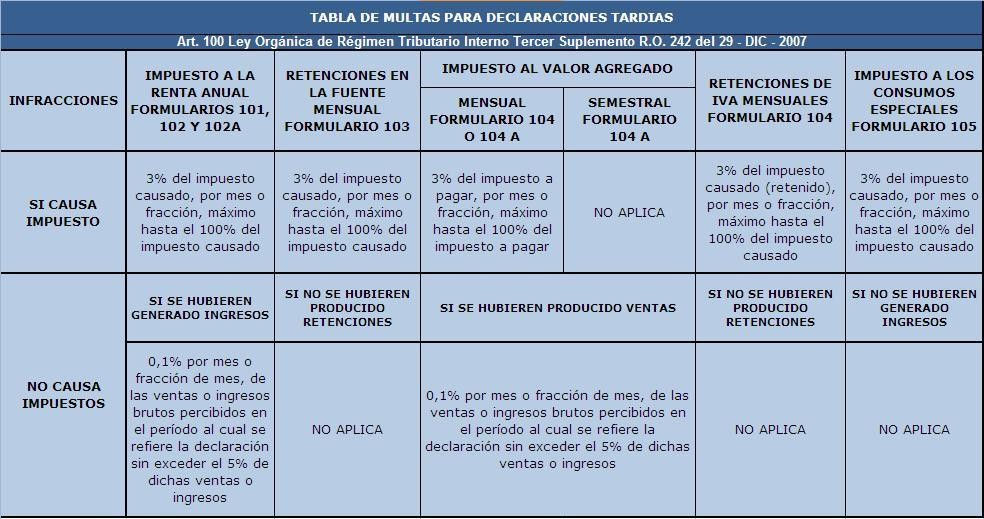 SancionesEl incumplimiento de las obligaciones de efectuar la retención, presentar la declaración de retenciones, depositar los valores retenidos y entregar los comprobantes en favor del retenido, será sancionado con las siguientes penas:De no efectuarse la retención, de hacerla en forma parcial o de no depositar los valores retenidos, el agente de retención será obligado a depositar en las entidades autorizadas para recaudar tributos el valor total de las retenciones que debiendo hacérselas no se efectuaron,  o que realizadas no se depositaron, las multas e intereses de mora respectivos.El retraso en la presentación de la declaración de retención será sancionado de conformidad con lo previsto por la Ley Orgánica deRégimen Tributario. El retraso en la entrega de los tributos  retenidos dará lugar a la aplicación de los intereses correspondientes, sin perjuicio de las demás sanciones previstas en el Código Tributario.La falta de entrega del comprobante de retención al contribuyente será sancionada con una multa equivalente al cinco por ciento (5%)  del monto de la retención, y en caso de reincidencia se considerará como defraudación de acuerdo con lo previsto en el Código Tributario.Referencia: Artículo 50, Ley Orgánica de Régimen Tributario InternoADQUISICIÓN DEL SITEMA INFORMÁTICOLa Gerencia de Fideos Noelia después de realizar varias cotizaciones y pruebas sobre el sistema informático que más le conviene, decidió adquirir el mismo a la empresa SOFADCON TECHNOLOGY STORE S.A., el SISTEMA INFORMÁTICO SOFADCON 5.0 PARA INDUSTRIAS, a un costo de $1.200  yque tiene las siguientes características:SISTEMA PARA INDUSTRIAS VERSION 5.0El Sistema Informático está desarrollado en Microsoft Visual Studio .Net, y utiliza como base de datos Microsoft SQL Server 2005. Incluye 3 licencias de uso, y está compuesto de una serie de opciones para el control administrativo y contable de su Industria. Contiene 11 módulos:Contabilidad, Facturación, Inventarios, Clientes, Proveedores, Industrias, Activos Fijos, Roles de Pagos, Tributación, Caja-Bancos y Configuración, a continuación detallamos las principales características de cada uno.MODULOSContabilidad. El Módulo Contable recepta información del resto de módulos del sistema al grabar cada transacción, por lo cual posee una serie de opciones que permiten revisar dicha información y registrar los correspondientes ajustes contables o transacciones extras que no están contempladas en el resto de módulos del sistema. Además posee los estados financieros indispensables para la toma de decisiones, así como también una gama de reportes que le darán una clara visión del estado de su empresa.Estas son las principales opciones de menú correspondientes a este módulo:ContabilidadComprobantes ContablesComprobantes de DiarioComprobantes de IngresoComprobantes de EgresoMayor GeneralEstados FinancierosBalance de ComprobaciónEstado de ResultadosBalance GeneralProcesosAnulación de Comprobantes ContablesRecalculo de saldos contablesReportes PersonalizadosPlan de CuentasSaldos de CuentasAnálisis Mensual de Saldos ContablesLibro DiarioMovimientos por CuentasMovimientos por ComprobantesAsientos que no cumplen la partida dobleFacturación. Este módulo le permite registrar todas sus transacciones de Compra y Venta, tanto locales como para el exterior, siempre enmarcadas bajo las normas tributarias impuestas por el SRI. Este módulo es un asistente indispensable para el cumplimiento de las obligaciones tributarias, convirtiéndolas en un proceso más rápido y confiable ya que la información es ingresada y validada a diario sin tener que esperar las fechas de vencimiento para el ingreso de información.Estas son las principales opciones del menú correspondientes a este módulo:FacturaciónFacturas de VentaNotas de VentaNotas de CréditoNotas de DébitoRetenciones en la FuenteRetenciones Emi t idasRetenciones RecibidasImportacionesImportaciones en CursoFormularios DUIOtrosCotizacionesNotas de PedidoÓrdenes de CompraComisiones a VendedoresProcesosAnulación de DocumentosRecalculo de Saldos en KardexRe contabilización de costos de ventasReportesCompras a ProveedoresVentas a ClientesVentas Clasificadas por VendedoresRetenciones en la FuenteRetenciones Emi t idasRetenciones RecibidasImportacionesImportaciones en CursoFormularios D.U.I.OtrosCotizacionesNotas de PedidoÓrdenes de CompraComisiones a VendedoresInventarios. Este módulo tiene un interacción con el módulo de facturación, así como también le permite el ingreso y egreso de inventarios por  otros conceptos, tales como consumos de materia prima, producción, transferencias, entre otros.Estas son las principales opciones del menú correspondientes a este módulo:InventariosInventario InicialÍtems de InventariosGrupos, Líneas, ClasificaciónMateria PrimaProductos en ProcesoProductos TerminadosRegistro de Ingresos a BodegaRegistro de Egresos de BodegaRegistro de Transferencias de BodegaTarjetas de KardexOtrosGuías de RemisiónNotas de EntregaConfiguración de Contenido de UnidadesProcesosRe cálculo de Saldos en KardexRe contabilización de Costos de ventasReportesListados de Precios y ExistenciasCompras de InventarioVentas de InventarioIngresos de InventariosEgresos de InventariosGuías de RemisiónNotas de EntregaTransferencias entre BodegasTarjetas de KardexClientes. Este módulo le permite el control de Saldos de sus clientes, permitiéndole un manejo muy versátil en cuanto a las posibilidades de recepción de información, es decir , contempla los casos de pagos en efectivo, cheques a fecha, cheques posfechado, abonos, pagos de varias facturas, pagos de facturas de varios clientes, pagos de facturas por medio de descuentos de facturas de compras a proveedores, pagos por cuotas fijas, manejo de intereses por mora, entre otros, le brinda además reportes para el análisis del estado de su cartera.Estas son las principales opciones de menú correspondientes a este módulo:ClientesVentas a CréditoAnticipos y otras cuentas por PagarProcesoRe cálculo de Saldos de ClientesPago de Ventas por medio de Compras por PagarReporte Personalizados deVentas a CréditoCancelaciones de VentasSaldo de Créditos a ClientesEstado de Cuenta de Créditos a ClientesSaldos de Anticipos de ClientesEstados de Cuenta de Anticipos de ClientesProveedores. Este módulo le permite el control de Saldos de con sus proveedores, permitiéndole un manejo muy versátil en cuanto a las diversas formas de pago que su empresa desee aplicar, es decir, contempla los casos de pagos en efectivo, cheques a fecha, cheques posfechados, abonos, pagos de varias facturas, pagos de facturas de varios proveedores, pagos de facturas por medio de descuentos de facturas de ventas a clientes, entre otros, le brinda además reportes para el análisis del estado de su cartera.Estas son las principales opciones de menú correspondientes a este módulo:ProveedoresCompras a CréditoAnticipos y otras cuentas por CobrarProcesoRe cálculo de Saldos de ProveedoresPago de Compras por medio de Ventas por CobrarReporte Personalizados deCompras a CréditoCancelaciones de ComprasSaldo de Créditos con ProveedoresEstado de Cuenta de Créditos con ProveedoresSaldos de Anticipos a ProveedoresEstados de Cuenta de Anticipos a ProveedoresIndustrias. Este módulo le permite controlar de manera óptima y eficiente los procesos cotidianos que se llevan a cabo en su Industria permitiéndole establecer los costos de su producción. Esto se logra por medio de Registros de Estructuras de Productos, Cent ros de Costos,Planificación de Producción, Órdenes de Producción y Registros de Producción tanto de Productos finales como Semielaborados.Estas son las principales opciones de menú correspondientes a este módulo:CostosPlanificación de ProducciónOrdenes de ProducciónInforme de ProducciónInventariosÍtems de InventariosProductos en ProcesoRegistro de Ingresos a BodegaRegistro de Egresos de BodegaTransferencias entre BodegasKardexProcesosControl de Cierres de Ordenes de ProducciónReportesOrdenes de ProducciónInformes de ProducciónInforme de Estado de TrabajoCostos de ProducciónAnálisis de Producción por Cent ros de CostosAnálisis de labores de Cent ros de TrabajoAnálisis de ScrapDetalle de PlanificaciónSaldos por Producir y EntregarExistenciasConfiguraciónGeneralCent ros de CostosCent ros de TrabajoEstructuras y RutasTipos de Parada de Cent ros de TrabajoActivos Fijos. Este módulo interactúa con el módulo de Facturación en el momento de adquisición de los activos, realiza las respectivas depreciaciones y contabilización.Estas son las principales opciones de menú correspondientes a este módulo:Activos FijosRegistro de Activos FijosDepreciación de Activos FijosProcesosCálculo de DepreciacionesReportesActivos FijosTabla de DepreciaciónRoles de Pagos. Este módulo le generar los roles de pagos a empleados según la configuración que le de su empresa, así como también le facilitará la declaración de Impuestos y aportaciones al IESS.Estas son las principales opciones de menú correspondientes a este módulo:RolesCartera de EmpleadosCuentas por CobrarCuentas por PagarRoles de PagosCuadro de ProvisionesAportes a la Seguridad SocialAporte Personal, Patronal e IECE-SECAPPago de XI I I y XIV SueldoPago de Fondos de ReservaAvisos de Entrada y Sal idaLiquidaciones de Sal ida de EmpleadosConfiguraciónConfiguración de Roles de PagoConfiguración Contable de Aportes y BeneficiosReportesRoles de PagosResumenDetalle por EmpleadoCuentas por CobrarSaldos por EmpleadosEstados de CuentaCuentas por PagarSaldos por EmpleadosEstados de CuentaProvisionesSaldos por EmpleadosEstados de CuentaTributación. Este módulo le permite simplemente consultar la información registrada en el módulo de Facturación a lo largo de un per iodo determinado para facilitarle la declaración de impuestos en los formatos establecidos por el SRI.Estas son las principales opciones de menú correspondientes a este módulo:FormulariosDeclaración del I .V.A.Declaración de Retenciones en la Fuente del I .R.Declaración de Impuesto a la RentaAnexosRelación de dependenciaCompras por otros conceptos REOCAnexo transaccional simplificadoAnexo de Gastos personalesDeclaración PatrimonialCompras LocalesVentas LocalesExportacionesComprobantes AnuladosAuxiliaresTalonariosRevisión de ComprasRevisión de Retenciones EmitidasRevisión de Retenciones recibidasCaja - Bancos. Este módulo se convierte en una herramienta muy potente para las conciliaciones bancarias, debido a que está dotado de una serie de controles que le facilitarán un mejor control en los cuadres y posibles descuadres de los saldos de sus cuentas bancarias.Estas son las principales opciones de menú correspondientes a este módulo:CajaCierre de Caja por UsuarioCierre de Caja GeneralBancosCuentas BancariasDepósitos en Cuentas BancariasCambio de Cheques RecibidosDébitos por Devolución de ChequesConciliaciones BancariasTarjetas de CréditoEmpresas Emi soras de Tarjetas de CréditoTarjetas AfiliadasRECAPS y Lote ElectrónicoDepósitosPagosReportesEstados de CuentaOperaciones BancariasChequesEmitidosRecibidosDepósitosLa Gerencia de Fideos Noelia está segura que con la implementación del presente sistema informático mejorar toda la in formación de documentos que se manejan en lo interior y hacia el exterior, y por consiguiente habrá un mejor control de las retenciones en la fuente de renta y de IVA y evitar contratiempos con el SRI.OBJETIVO DE LA PROPUESTACon la adquisición e implementación de un sistema informático para el debido control de las retenciones en la fuente de Renta como de IVA, la Fábrica de Fideos Noelia mejorara sustancialmente en el control en todas sus áreas, desde la contable como la tributaria, ya que tanto las retenciones como agente así como sujeto estarán bien controladas y se efectuaran declaraciones al Servicio de Rentas Internas en una forma correcta y oportuna evitando así intereses y multas que perjudican a la empresa, así como comunicados del SRI por errores cometidos.Objetivos EspecíficosImplementar un sistema informático para el adecuado control de las retenciones como sujeto y agente en Fideos Noelia.Cumplir con las obligaciones dispuestas por el Servicio de Rentas Internas.Evitar sanciones por parte de la Administración Tributaria por  errores que se cometen en el control y declaración de las Retenciones en la Fuente como Agente y Sujeto.JUSTIFICACIÓNLas Retenciones en la Fuente, tanto de Renta como de IVA, son preocupación de todo empresario y la Fábrica de Fideos Noelia no podía ser la excepción esto se debe a que el Servicio de Rentas Internas, siempre está revisando las declaraciones que se efectúan ya sean por las retenciones tanto como agente así como cuando se es sujeto, por todo esto para lograr tener un mejor control sobre este rubro la Gerencia de Fideos Noelia adquirió e  implemento un sistema informático con la finalidad de evitar sanciones, por todo lo expuesto el presente trabajo de investigación se justifica ya que con el Fideos Noelia solucionara muchos inconvenientes.CONCLUSIÓNCon la implementación del sistema informático para tener un mejor control sobre las retenciones en la fuente de Renta y de IVA, así como para todo su sistema contable, facturación, inventarios, clientes, proveedores, caja – bancos, Fideos Noelia inicia una nueva etapa contable financiera tributaria,  ya que todos sus reportes estarán siempre puntuales y ordenados logrando dar un paso firme hacia la modernización y el progreso de la misma.RECOMENDACIÓNProponer a Fideos Noelia a que implemente un sistema informático para que mejore el control de todos los movimientos de su negocio tanto en las Retenciones en la fuente de Renta e IVA.Se sugiere que Fideos Noelia actualice los diferentes módulos del sistema informático cada vez que el SRI  emita  modificaciones tributarias.BIBLIOGRAFÍAConstitución Política de la República del Ecuador “Corporación de Estudios y Publicaciones, Enero 2008,Ley Orgánica de Administración Financiera y Control Tomo I. II (LOAFYC) Corporación de Estudios y Publicaciones, Junio 2007,  Ley Orgánica de Régimen Tributario Interno “Legislación Conexa” Corporación de Estudios y Publicaciones, Junio 2010,Vos R., Ponce, J, León M., ¿Quién se beneficia del gasto social en el Ecuador? SIISE, Quito, 2003,José Vicente, Troya, Derecho Tributario Internacional Serie estudios Jurídicos V.4 1990,Durango, Washington, Legislación Tributaria Ecuatoriana, Cuarta Edición 2000, Editora. Corporación de Estudios y Publicaciones.Toscano, Luis, Nuevos estudios sobre derecho tributario. Edición 2007, Reglamento de la Ley Orgánica de Régimen Tributario Interno “Legislación Conexa” Corporación de Estudios y Publicaciones, Junio 2010,DAVID, Fred R. La Gerencia Estratégica. Colombia, Junio, 2004. Editorial Serie Empresarial. Novena Reimpresión. Pág. 371.Guías De Asistencia Técnica. Programa De Formación Empresarial. Pág. 11CORPOINDUSTRIALinkografia http://www.rincondelvago.com http://www.gestiopolis.com http://www.Monografias.com http://www.afip.gov.arn=  N	1+e2Nn=	 	100	=  501+(0.10)2*100GRUPOCANTIDADGerentes10Jefes Financieros10Contadores30.Total50CódigoDetalleCantidad%1.1SI40801.2NO8161.3No contesta24TOTAL50100CódigoDetalleCantidad%2.1SI45902.2NO4082.3No contesta102TOTAL50100CódigoDetalleCantidad%3.1SI45903.2NO Sabe4083.3No contesta102TOTAL50100CódigoDetalleCantidad%4.1SI45904.2NO Sabe4084.3No contesta102TOTAL50100CódigoDetalleCantidad%5.1Económico20405.2Técnico10205.3Directivo2040TOTAL50100CódigoDetalleCantidad%6.1SI15306.2NO44886.3NO CONTESTA12TOTAL50100CódigoDetalleCantidad%7.1RENTA40807.2IVA1020TOTAL50100CódigoDetalleCantidad%8.1Muy de acuerdo30608.2Parcialmente de acuerdo15308.3NO está de acuerdo510TOTAL50100Año 2011 - En dólaresAño 2011 - En dólaresAño 2011 - En dólaresAño 2011 - En dólaresAño 2011 - En dólaresAño 2011 - En dólaresAño 2011 - En dólaresFracción BásicaExceso HastaImpuesto Fracción BásicaImpuesto Fracción Excedente-58.680-0%58.680117.380-5%117.380234.7502.93510%234.750352.13014.67215%352.130469.50032.27920%469.500586.88055.75325%586.880704.25085.09830%704.250En adelante120.30935%Año 2012 - En dólaresAño 2012 - En dólaresAño 2012 - En dólaresAño 2012 - En dólaresAño 2012 - En dólaresAño 2012 - En dólaresAño 2012 - En dólaresFracción BásicaExceso HastaImpuesto Fracción BásicaImpuesto Fracción Excedente-9.720-0%9.72012.380-5%12.38015.48013310%15.48018.58044312%18.58037.16081515%37.16055.7303.60220%55.73074.3207.31625%74.32099.08011.96230%99.080En adelante19.39235%Año 2013 - En dólaresAño 2013 - En dólaresAño 2013 - En dólaresAño 2013 - En dólaresAño 2013 - En dólaresAño 2013 - En dólaresAño 2013 - En dólaresFracción BásicaExceso HastaImpuesto Fracción BásicaImpuesto Fracción Excedente-10.180-0%10.18012.970-5%12.97016.22014010%16.22019.47046512%19.47038.93085515%38.93058.3903.77420%58.39077.8707.66625%77.870103.81012.53630%103.810En adelante20.31835%Año 2013 - En dólaresAño 2013 - En dólaresAño 2013 - En dólaresAño 2013 - En dólaresAño 2013 - En dólaresAño 2013 - En dólaresAño 2013 - En dólaresFracción BásicaExceso HastaImpuesto Fracción BásicaImpuesto Fracción Excedente-64.890-0%64.890129.780-5%129.780259.5503.24510%259.550389.34016.22215%389.340519.12035.69020%519.120648.90061.64625%648.900778.67094.09130%778.670En adelante133.02235%CódigoConcepto y ejemplosPorcentaje302Relación de dependencia:Se aplica en función de la tabla de impuesto a la renta, debe tomarse en cuenta la proyección de gastos deducibles presentada por el empleado. Art. 36 LORTI303Honorarios a profesionales y dietas, personas naturales:Agentes afianzados de aduanaCapacitaciónAbogadosAuditor10CódigoConcepto y ejemplosPorcentaje304Servicios en los que predomina el intelecto:Pagos a notarios y registradores de la propiedadHonorarios y demás pagos por docenciaDeportistas, cuerpo técnico, árbitrosArtistas residentes8307Servicios en los que predomina la mano de obra2308Servicios entre sociedadesAgentes afianzados de aduanaAgencias de viaje por comisiónAlquiles de vehículosRestaurantes, hoteles, cafeterías y similaresProcesamiento de datosTelevisión por cableAuditoresCapacitaciónServicios petroleros2309Servicios de publicidad y comunicación1310Transporte privado de pasajeros o servicio público o privado de carga1312Transferencia de bienes muebles de naturaleza corporal:Compra de medicamentosRepuestos y ferreteríaMateriales de construcción1319Arrendamiento mercantil1320Arrendamiento bienes inmuebles8322Seguros y reaseguros (primas y cesiones) (10% del valor de las primas facturadas)1323Por rendimientos financieros (No aplica para IFis)2324Dividendos: Los dividendos percibidos por sociedades residentes en el Ecuador, están exentos. Si el beneficiario está domiciliado en un paraíso fiscal, la retención en la fuente es 12% para 2012 y 13% desde 2013. Cuando se paga dividendos a personas naturales se debe retener 1%, 5% o 10%, según seaCódigoConcepto y ejemplosPorcentajeel caso.325Por loterías, rifas, apuestas y similares15327Por venta de combustible a comercializadoras2/mil328Por venta de combustible a distribuidoras3/mil329Compra local de banano a productor2330Impuesto a la actividad bananera Productor - Exportador,2340Otros aplicables (No incluidos en 309, 310, 312, 319 )1341Otros aplicables (No incluidos en 307, 308)2342Otros aplicables (No incluidos en 304, 320)8343Otras retenciones aplicables a la tarifa de impuesto a la renta23403Intereses por financiamiento de proveedores externos *23405Pagos al exterior por intereses de créditos *23421Pagos al exterior por otros conceptos, sin convenio de doble tributación *23Contribuyentes especialesContribuyentes especialesContribuyentes especialesDescripciónBienesServiciosSi compra a sociedades30%70%Si debe emitir liquidaciones de compras100%100%Pago a profesionalesN/A100%Pago arriendo a personas naturalesN/A100%Otras transacciones con personas naturales30%70%Sociedades y Personas obligadas a llevar contabilidadSociedades y Personas obligadas a llevar contabilidadSociedades y Personas obligadas a llevar contabilidadDescripciónBienesServiciosA otras sociedades0%0%Si debe emitir liquidaciones de compras100%100%Pago a profesionalesN/A100%Pago arriendo a personas naturalesN/A100%Transacciones con personas no obligadas a llevar contabilidad30%70%Contratante de servicios de construcciónContratante de servicios de construcciónContratante de servicios de construcciónDescripciónBienesServiciosA otras sociedadesN/A30%Si debe emitir liquidaciones de comprasN/A100%Pago a profesionalesN/A30%Pago arriendo a personas naturalesN/AN/ATransacciones con personas no obligadas a llevar contabilidadN/A30%Exportador (Aplica solo para la adquisición de bienes que se exporten)Exportador (Aplica solo para la adquisición de bienes que se exporten)Exportador (Aplica solo para la adquisición de bienes que se exporten)DescripciónBienesServiciosA otras sociedades100%100%Si debe emitir liquidaciones de compras100%100%Pago a profesionales100%100%Pago arriendo a personas naturalesN/AN/ATransacciones con personas no obligadas a llevar contabilidad100%100%AÑOENE-MARABR-JUNJUL-SEPOCT-DIC20031.1711.0891.1151.03520041.0260.9940.9310.88520050.7360.8250.8140.71220060.8240.8160.7800.80420070.9040.8600.8240.99220081.3401.3041.1991.16420091.1431.1551.1551.14420101.1491.1511.1281.13020111.0851.0811.0461.04620121.0211.0211.0211.02120131.021